Placement Quality Assurance Form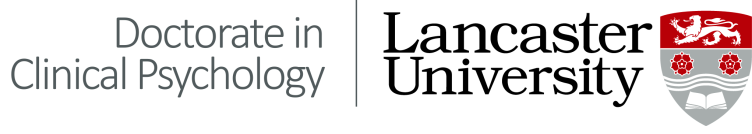 Proposed Supervisor_____________________________________Service Description____________________________________________________________________________________________Service Address ______________________________________________________________________________________________Tutor__________________________________________________Date of quality assurance visit_____________________________CommentsPlacement description form completed and receivedYES/NOHCPC registration confirmedYES/NOSupervisor training confirmedYES/NOIs the placement accessible?YES/NOAre the placement facilities adequate – e.g. desk space, IT equipment, administrative supportYES/NOWill the placement setting provide a safe and supportive environment?YES/NOAre the necessary governance and assurance frameworks in place to ensure the safety and promote the wellbeing of clients and traineesYES/NOAre all relevant policies and procedures easily accessible within the placement setting?YES/NO